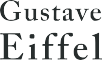 FICHE SIGNALETIQUE 2022 IAE Gustave EiffelDid you interrupt your studies? 	 : Yes		 : No  LAST DEGREE:Degree Title: GPA/ Yearly average grade: Year of Graduation: ACADEMIC BACKGROUND : ENGLISH PROFICIENCY TEST (if applicable) and SCORE: (if it is a pending test or result indicate the date) Date:  	TOEIC:TOEFL:IELTS:Other:MASTER APPLICATIONs (2022/2023):1st choice:2nd choice:LIST OF OTHER APPLICATIONS:Are you applying to other degrees and where?How did you hear about our School and the Program? ____________________________________________________________________________________________________________________________________________________________________________________________________________________________________________________________________________________________________________________________________Last name/Surname: Date of Birth: Nationality: Phone Number: Email: First Name : Age by 1st sept. 2022: Place of Birth: Adress: Country: YearDegree titleInstitutionCountryGrade Average/GPA2020 - 20212019 - 20202018 - 2019